ΕΛΛΗΝΙΚΗ ΔΗΜΟΚΡΑΤΙΑ						ΑΝΑΡΤΗΤΕΑ ΣΤΟ ΔΙΑΔΙΚΤΥΟ		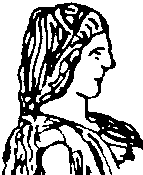 								
ΓΕΩΠΟΝΙΚΟ ΠΑΝΕΠΙΣΤΗΜΙΟ ΑΘΗΝΩΝ							Αθήνα   07-06-2022	ΣΧΟΛΗ ΕΠΙΣΤΗΜΩΝ ΤΩΝ ΦΥΤΩΝ							Αριθμ. πρωτ.: 569ΤΜΗΜΑ ΕΠΙΣΤΗΜΗΣ ΦΥΤΙΚΗΣ ΠΑΡΑΓΩΓΗΣΓΡΑΜΜΑΤΕΙΑ Πληροφ. : κ. Μιχάλης Σούλης                 κ. Δημοπούλου Μαρία		Ταχ. Δ/νση:  Ιερά Οδός 75, 118 55Βοτανικός  Αθήνα	 Τηλ: 210-529.4522,4525e-mail: grfytpar@aua.grΠΡΟΚΗΡΥΞΗ ΕΚΛΟΓΩΝΟ Πρόεδρος του Τμήματος Επιστήμης Φυτικής ΠαραγωγήςΈχοντας υπόψη:1. Τις διατάξεις: α) Της περ. α του άρθρου 20 και της περ. δ, της παρ. 1 του άρθρου 21 του ν. 4485/2017 (Α’ 114),β) Της περ. α του άρθρου 25 και της περ. δ, της παρ. 1 του άρθρου 26 του ν. 4485/2017 (Α’ 114). 2. Την υπό στοιχεία 153348/Ζ1/15.9.2017 Υπουργική Απόφαση του Υ.ΠΑΙ.Θ. (Β’ 3255), όπως έχει τροποποιηθεί και ισχύει (Β’ 3969). 3. Το με αριθ. πρωτ. 3954/17.05.2022 έγγραφο του Πρύτανη του Γεωπονικού Πανεπιστημίου Αθηνών κ. Κίντζιου     Σπυρίδωνα, Καθηγητή.4. Το γεγονός ότι η θητεία των εκπροσώπων των μελών Ε.ΔΙ.Π.  λήγει 31.8.2022. ΠΡΟΚΗΡΥΣΣΕΙΕκλογές για την ανάδειξη εκπροσώπων της κατηγορίας του Εργαστηριακού Διδακτικού Προσωπικού Ε.ΔΙ.Π., ένας (1) τακτικός με τον αναπληρωματικό του για κάθε όργανο, στα συλλογικά όργανα του Τμήματος Επιστήμης Φυτικής Παραγωγής, για το ακαδημαϊκό έτος 2022-2023, ως εξής:1. Συνέλευση Τμήματος Επιστήμης Φυτικής Παραγωγής2. Γενική Συνέλευση Τομέων                                                                                                                                                                  Γ.Σ. Τομέα Βοτανικής και Μικροβιολογίας Γ.Σ. Τομέα Γεωργίας, Βελτίωσης Φυτών, Βιομετρίας και Μετεωρολογίας Γ.Σ. Τομέα Δενδροκομίας και Αμπελουργίας Γ.Σ. Τομέα Κηπευτικών Καλλιεργειών, Ανθοκομίας και Αρχιτεκτονικής Τοπίου Γ.Σ. Τομέα Φυτοπροστασίας και Περιβάλλοντος Ως ημερομηνία διεξαγωγής των εκλογών ορίζεται η  Πέμπτη  30 Ιουνίου 2022, από τις 10:00 π.μ. έως τις 12:00 μ.. Οι εκλογές θα διεξαχθούν  σύμφωνα με την υπ’ αριθμ. 147080/Ζ1/16.11.2021 ΚΥΑ (ΦΕΚ 5364/Β’/19.11.2021) με θέμα: «Καθορισμός του τρόπου διεξαγωγής της ηλεκτρονικής ψηφοφορίας των εκλογικών διαδικασιών των οργάνων των Α.Ε.Ι. – Ρύθμιση των τεχνικών ή οργανωτικών μέτρων σχετικά με τη διεξαγωγή της διαδικασίας και την προστασία των δεδομένων προσωπικού χαρακτήρα» Οι ενδιαφερόμενοι καλούνται να υποβάλουν την υποψηφιότητά τους, για καθένα από τα ως άνω αναφερόμενα όργανα, στο Κεντρικό Πρωτόκολλο του Ιδρύματος μέχρι την Τρίτη 14 Ιουνίου 2022, ώρα 13:00 μ.μ..Η παρούσα προκήρυξη να αναρτηθεί στον δικτυακό τόπο του Ιδρύματος, στο πεδίο εκλογές και στις Ανακοινώσεις του Τμήματος Επιστήμης Φυτικής Παραγωγής  και να σταλεί μέσω ηλεκτρονικού ταχυδρομείου σε όλα τα μέλη Ε.ΔΙ.Π. του Τμήματος. Ο ΠΡΟΕΔΡΟΣ ΤΟΥ ΤΜΗΜΑΤΟΣ ΕΠΙΣΤΗΜΗΣ ΦΥΤΙΚΗΣ ΠΑΡΑΓΩΓΗΣ*ΕΠΑΜΕΙΝΩΝΔΑΣ ΠΑΠΛΩΜΑΤΑΣΚΑΘΗΓΗΤΗΣ*Η υπογραφή έχει τεθεί στο πρωτότυπο που τηρείται στο αρχείο του Τμήματος.ΚΟΙΝΟΠΟΙΗΣΗ-	Πρύτανη του Ιδρύματος-	Αντιπρυτάνεις του Ιδρύματος-	Τμήμα Α' Προσωπικού (Διεύθυνσης  Διοικητικού)-	Τμήμα Δ' Διοικητικής Μέριμνας (Διεύθυνσης Διοικητικού)-	Τμήμα Δικτύων Διαδικτύου-	Σύλλογο Μελών Ε.ΔΙ.Π.  Γ.Π.Α.